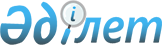 Алтай ауданы Тұрғысын ауылдық округінің Тұрғысын ауылының көшелерін қайта атау туралыШығыс Қазақстан облысы Алтай ауданы Тұрғысын ауылдық округі әкімінің 2020 жылғы 20 сәуірдегі № 1 шешімі. Шығыс Қазақстан облысының Әділет департаментінде 2020 жылғы 24 сәуірде № 6998 болып тіркелді
      ЗҚАИ-ның ескертпесі.
      Құжаттың мәтінінде түпнұсқаның пунктуациясы мен орфографиясы сақталған.
      "Қазақстан Республикасындағы жергілікті мемлекеттік басқару және  өзін-өзі басқару туралы" Қазақстан Республикасының 2001 жылғы  23 қаңтардағы Заңының 35-бабының 2 -тармағына, "Қазақстан Республикасының әкімшілік-аумақтық құрылысы туралы" Қазақстан Республикасының 1993 жылғы 8 желтоқсандағы Заңының 14-бабының  4) тармақшасына және Шығыс Қазақстан облыстық ономастикалық комиссиясының 2019 жылғы 11 желтоқсандағы қорытындысына сәйкес, Тұрғысын ауылы тұрғындарының пікірін ескере отырып, Тұрғысын ауылдық округінің әкімі ШЕШІМ ҚАБЫЛДАЙДЫ:
      1. Алтай ауданы Тұрғысын ауылдық округінің Тұрғысын ауылының көшелері қайта аталсын: 
      1) Безымянная көшесі Павел Кольцов көшесіне; 
      2) Заводская көшесі Талғат Бигельдинов көшесіне;
      3) Первомайская көшесі Абай көшесіне.
      2. "Шығыс Қазақстан облысы Алтай ауданынің Тұрғысын ауылдық округі әкімінің аппараты" мемлекеттік мекемесі Қазақстан Республикасының заңнамасында белгіленген тәртіптен: 
      1) осы шешімді Шығыс Қазақстан облысының Әділет департаментінде мемлекеттік тіркелуін;
      2) осы шешімін мемлекеттік тіркелгеннен кейін он күнтізбелік күн ішінде оның көшірмесін Алтай ауданының аумағында таратылатын мерзімді баспа басылымдарына ресми жариялауға жіберу;
      3) ресми жарияланғаннан кейін Алтай ауданы әкімінің интернет-ресурсында орналастыру.
      3. Осы шешім оның алғашқы ресми жарияланған күнінен кейін күнтізбелік он күн өткен соң қолданысқа енгізіледі.
					© 2012. Қазақстан Республикасы Әділет министрлігінің «Қазақстан Республикасының Заңнама және құқықтық ақпарат институты» ШЖҚ РМК
				
      Тұрғысын ауылдық округіңін әкімі 

Д. Кожанова
